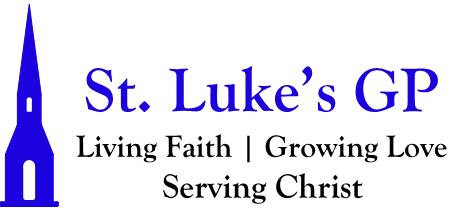 St. Luke’s Gondola Point Morning Prayer Service Service for the Eighth Sunday After Pentecost – July 31, 2022[Un-bolded words are said by one, Bolded words can be said by all.]PENITENTIAL RITE Blessed are the poor in spirit, for theirs is the kingdom of heaven. Matthew 5.3Dear friends in Christ, as we prepare to worship almighty God, let us with penitent and obedient hearts confess our sins, that we may obtain forgiveness by his infinite goodness and mercy.Silence is kept. Most merciful God, we confess that we have sinned against you in thought, word, and deed, by what we have done and by what we have left undone. We have not loved you with our whole heart; we have not loved our neighbours as ourselves. We are truly sorry and we humbly repent. For the sake of your Son Jesus Christ, have mercy on us and forgive us, that we may delight in your will, and walk in your ways, to the glory of your name. Amen. Almighty God have mercy upon us, pardon and deliver us from all our sins, confirm and strengthen us in all goodness, and keep us in eternal life; through Jesus Christ our Lord. Amen.Opening All-Ages Song: God Has Got A Garden MORNING PRAYERLord, open our lips,And our mouth shall proclaim your praise.O God, make speed to save us.O Lord, make haste to help us.Glory to the Father, and to the Son, and to the Holy Spirit: as it was in the beginning, is now, and will be for ever. Amen. Alleluia!The Lord is our light and our life: O come, let us worship.Venite Psalm 95.1–7Come, let us sing to the Lord; *let us shout for joy to the rock of our salvation.Let us come before his presence with thanksgiving *and raise a loud shout to him with psalms.For the Lord is a great God, *and a great king above all gods.In his hand are the caverns of the earth, *and the heights of the hills are his also.The sea is his for he made it, *and his hands have moulded the dry land.Come, let us bow down, and bend the knee, *and kneel before the Lord our maker.For he is our God, and we are the people of his pasture and the sheep of his hand. *Oh, that today you would hearken to his voice!The Lord is our light and our life: O come, let us worship.PROCLAMATION OF THE WORDA reading from the book of Hosea 11:1–11.When Israel was a child, I loved him, and out of Egypt I called my son. The more I called them, the more they went from me;they kept sacrificing to the Baals, and offering incense to idols. Yet it was I who taught Ephraim to walk, I took them up in my arms; but they did not know that I healed them. I led them with cords of human kindness, with bands of love. I was to them like those who lift infants to their cheeks.I bent down to them and fed them. They shall return to the land of Egypt, and Assyria shall be their king, because they have refused to return to me. The sword rages in their cities, it consumes their oracle-priests, and devours because of their schemes. My people are bent on turning away from me. To the Most High they call, but he does not raise them up at all.How can I give you up, Ephraim? How can I hand you over, O Israel? How can I make you like Admah? How can I treat you like Zeboiim? My heart recoils within me; my compassion grows warm and tender. I will not execute my fierce anger; I will not again destroy Ephraim; for I am God and no mortal, the Holy One in your midst, and I will not come in wrath.They shall go after the Lord, who roars like a lion; when he roars, his children shall come trembling from the west. They shall come trembling like birds from Egypt, and like doves from the land of Assyria; and I will return them to their homes, says the Lord.The Word of the Lord: Thanks be to God.Psalm 107:1–9, 43Give thanks to the Lord, for he is good, *and his mercy endures for ever.Let all those whom the Lord has redeemed proclaim *that he redeemed them from the hand of the foe.He gathered them out of the lands; *from the east and from the west,from the north and from the south.Some wandered in desert wastes; *they found no way to a city where they might dwell.They were hungry and thirsty; *their spirits languished within them.Then they cried to the Lord in their trouble, *and he delivered them from their distress.He put their feet on a straight path *to go to a city where they might dwell.Let them give thanks to the Lord for his mercy *and the wonders he does for his children.For he satisfies the thirsty *and fills the hungry with good things.Whoever is wise will ponder these things, *and consider well the mercies of the Lord.Glory be to the Father, and to the Son, and to the Holy Spirit: As it was in the beginning, is now and will be for ever. Amen.A reading from the letter to the Colossians 3:1–11.So if you have been raised with Christ, seek the things that are above, where Christ is, seated at the right hand of God. Set your minds on things that are above, not on things that are on earth, for you have died, and your life is hidden with Christ in God. When Christ who is your life is revealed, then you also will be revealed with him in glory. Put to death, therefore, whatever in you is earthly: fornication, impurity, passion, evil desire, and greed (which is idolatry). On account of these the wrath of God is coming on those who are disobedient. These are the ways you also once followed, when you were living that life. But now you must get rid of all such things—anger, wrath, malice, slander, and abusive language from your mouth. Do not lie to one another, seeing that you have stripped off the old self with its practices and have clothed yourselves with the new self, which is being renewed in knowledge according to the image of its creator. In that renewal there is no longer Greek and Jew, circumcised and uncircumcised, barbarian, Scythian, slave and free; but Christ is all and in all!The word of the Lord: Thanks be to God.Hymn: Come Thou Fount (CP# 354)  The Lord be with you: And also with you.The Holy Gospel of our Lord Jesus Christ, according to Luke (12:13–21)Glory to You, Lord Jesus Christ.Someone in the crowd said to him, “Teacher, tell my brother to divide the family inheritance with me.” But he said to him, “Friend, who set me to be a judge or arbitrator over you?” And he said to them, “Take care! Be on your guard against all kinds of greed; for one’s life does not consist in the abundance of possessions.” Then he told them a parable: “The land of a rich man produced abundantly. And he thought to himself, ‘What should I do, for I have no place to store my crops?’ Then he said, ‘I will do this: I will pull down my barns and build larger ones, and there I will store all my grain and my goods. And I will say to my soul, Soul, you have ample goods laid up for many years; relax, eat, drink, be merry.’ But God said to him, ‘You fool! This very night your life is being demanded of you. And the things you have prepared, whose will they be?’ So it is with those who store up treasures for themselves but are not rich toward God.”The Gospel of Christ: Praise be to You, O Christ.Reflection QuestionsThe Apostles’ CreedLet us confess the faith, as we say,I believe in God, the Father almighty, creator of heaven and earth.I believe in Jesus Christ, his only Son, our Lord.He was conceived by the power of the Holy Spiritand born of the Virgin Mary.He suffered under Pontius Pilate,was crucified, died, and was buried.He descended to the dead.On the third day he rose again.He ascended into heaven, and is seated at the right hand of the Father.He will come again to judge the living and the dead.I believe in the Holy Spirit, the holy catholic Church,the communion of saints, the forgiveness of sins,the resurrection of the body, and the life everlasting. Amen.INTERCESSIONSBy your incarnation and your birth in poverty, by your baptism, your fasting, and your trials in the desert, O Lord, hear our prayer; Lord, have mercy.By your agony in the garden, by your cross and passion, by your death and burial, by your resurrection and ascension, and by the gift of your Holy Spirit, O Lord, hear our prayer; Lord, have mercy.In times of trouble and in times of well-being, at the hour we die and on the day of your glory, remembering before you all those who have requested our prayers: [Our weekly prayer list can be found in this week’s bulletin. Take a moment to offer up to the Lord your own petitions and prayers, for yourself or others, either silently or aloud.] O Lord, hear our prayer; Lord, have mercy.Deliver us from war and violence, from hardness of heart and from contempt of your love and your promises; We pray for the people of Ukraine, Yemen, Myanmar, Afghanistan, Sri Lanka, Sudan, Eritrea and Ethiopia, and all who are facing the horrors of war.
We pray for peace and the laying down of weapons.
We pray for all those who fear for tomorrow, that your Spirit of comfort would draw near to them.
We pray for those with power over war or peace, for wisdom, discernment and compassion to guide their decisions.
Above all, we pray for all your precious children, at risk and in fear,
that you would hold and protect them.Grant them your salvation. Lord, have mercy.Enlighten our lives with your word, that in it we may find our way and our hope; O Lord, hear our prayer; Lord, have mercy.Assist your people in every land, govern them in peace and justice, defend them from the enemies of life; O Lord, hear our prayer; Lord, have mercy.We lift up in prayer our Archbishop, David Edwards, and all the Bishops of the Anglican Church from around the world gathering for the Lambeth Conference in Canterbury England:Almighty Father, fill your servants with the grace and power which you gave to your apostles, that they may lead those committed to their charge in proclaiming the gospel of salvation. Through them increase your Church, renew its ministry, and unite its members in a holy fellowship of truth and love. Enable them as true shepherds to feed and govern your flock; make them wise as teachers, and steadfast as guardians of its faith and sacraments. Guide and direct them in presiding at the worship of your people. Give them humility, that they may use their authority to heal, not to hurt; to build up, not to destroy. Defend them from all evil, that, as rulers over your household and ambassadors for Christ, they may stand before you blameless, and finally, with all your servants, enter your eternal joy.Let us pray to the Lord. Lord, have mercy.Almighty God, Father of all mercies,we your unworthy servants give you humble thanks for all your goodness and loving-kindness to us and all whom you have made.We bless you for our creation, preservation, and all the blessings of this life;[Take a moment to offer your own thanksgivings to the Lord.] but above all for your immeasurable love in the redemption of the world by our Lord Jesus Christ; for the means of grace, and for the hope of glory.And, we pray, give us such an awareness of your mercies, that with truly thankful hearts we may show forth your praise, not only with our lips, but in our lives, by giving up ourselves to your service, and by walking before you in holiness and righteousness all our days; through Jesus Christ our Lord, to whom with you and the Holy Spirit, be honour and glory throughout all ages. Amen.CollectAlmighty God,your Son Jesus Christ fed the hungry with the bread of his life and the word of his kingdom. Renew your people with your heavenly grace, and in all our weakness sustain us by your true and living bread, who lives and reigns with you and the Holy Spirit, one God, now and for ever. Amen.The Lord’s PrayerAnd now, as our Saviour Christ has taught us, we are bold to say, Our Father, who art in heaven, hallowed be thy name, thy kingdom come, thy will be done, on earth as it is in heaven. Give us this day our daily bread. And forgive us our trespasses, as we forgive those who trespass against us. And lead us not into temptation, but deliver us from evil. For thine is the kingdom, the power, and the glory, for ever and ever. Amen.Let us bless the Lord. Thanks be to God.Hymn: Be Thou My Vision (MP #51)Dismissal May the God of hope fill us with all joy and peace in believing through the power of the Holy Spirit. Amen.